Anyagkezelési adatlap9033	Kiállítás dátuma04 00	2016. Júl. 7.szakasz – Termék és gyártóazonosításTermékkód9033TerméknévKrylon Looking Glass festékGyártóKrylon Products GroupCleveland, Ohio 44115Telefonszám és internetcímszakasz - VeszélyazonosításOSHA/HCS besorolás: Jelen anyag OSHA Hazard Communication Standard(29 CFR 1910.1200) alapján veszélyes anyag besorolású.Anyag vagy keverék osztályozása:Gyúlékony aerosol – 1-es kategóriaNyomás alatt tárolt gázok – sűrített gázSúlyos szemkárosodás / szem irritáció – 2A kategóriaSzervspecifikus mérgező anyag (egyszeri behatás) (belégzési szakasz irritációja) – 3-as kategóriaSzervspecifikus mérgező anyag (egyszeri behatás) (Narkotikus hatás) – 3-as kategóriaSzervspecifikus mérgező anyag (ismétlődő behatás) – 2-es kategóriaBelégzési veszély – 1-es kategóriaA keverék ismeretlen hatású mérgező összetevőinek százalékos tartalma: 20%GHS címke jelzésekVeszélyt jelző piktogrammokJelzőszó: VeszélyVeszélyforrások:Erősen gyűlékony aerosolNyomás alatt lévő gázt tartalmaz, hő hatására felrobbanhatErős szemirritációt okozLenyelés és belégzés esetén halált okozhat.Légzőszervi irritációt okozhat.Szédülést, levertséget okozhatHosszú idejű vagy ismételt behatás esetén szervi károsodást okozhat.Elővigyázatossági előírásokÁltalános: Használat előtt olvassa el a tájékoztatót. Gyermekektől távol tartandó- Orvosi beavatkozás esetén a termék csomagolását vagy címkéjét mutassa be az orvosnak.Megelőzés: Használjon szem vagy arcvédelmet. Hőtől, forró felületektől, szikrától és nyílt lángtól távol tartandó. Használat közben tilos a dohányzás. Ne fújja nyílt lángra vagy lángforrásra. Csak kültéren, jól szellőző helyiségben használja. A keletkező port vagy ködöt ne lélegezze be. Használat után alaposan mosson kezet. Nyomás alatt lévő tároló: Ne nyissa fel vagy dobja tűzbe üres állapotban sem.Kezelés: Rosszullét esetén kérjen orvosi segítséget. BELÉGZÉS ESETÉN: A sérültet vigye friss levegőre, biztosítsa a szabad légzést. Rosszullét esetén hívjon orvost. LENYELÉS ESETÉN: Haladéktalanul hívjon orvost. A beteget ne hánytassa. SZEMBE KERÜLÉS ESETÉN Alaposan öblítse ki a beteg szemét. Ha van kontaktlencse és lehetséges, távolítsa el majd folytassa az öblítést. Ha az irritáció nem múlik el, keresen fel orvost!Tárolás: Zárt, fénytől védett helyen tárolandó. Ne tegye ki 50 celsius/122 Farenheit jól szellőző helyen tárolja.Semlegesítés: A terméket és csomagolását a helyi, regionális, országos és nemzetközi szabályozásoknak megfelelően semlegesítse.Kiegészítő termékinformációk:Hosszútávú behatása késleltetett hatást fejt ki. Oldószerei maradandó agyi és idegrendszeri károsodást okozhatnak. A termék szándékos koncentrált belégzése ártalmas vagy halálos lehet. FIGYELEM:A termék a California Állam szerint rákkeltőként ismert anyagot tartalmaz, mely születési rendellenességet okozhat.További információért olvassa el az anyagkezelési adatlapot. Gyermekektől távol tartandó. Száraz, hűvös helyen tárolandó. A kiürült tárolót ne helyezze a közösségi hulladékgyűjtőbe.Egyéb módon nem osztályozott veszélyforrások: Nem ismert.szakasz – Összetevők ismertetéseAnyag/Keverék: KeverékEgyéb azonosítási módok: Nem elérhetőkCAS és egyéb azonosítók:Minden sávosan megadott koncentráció határértéken belüli vagy toleranciában megfelelő.A feltüntetett összetevőkön kívül a gyártó tudomása szerint a termék nem tartalmaz jelenleg veszélyesnek minősített, vagy egészségre káros anyagot melyek részletezése jelen szakaszban szükséges.A foglalkozásegészségügyi határértékek (amennyiben vannak ilyenek) a 8. szakaszban találhatók. Szakasz – Elsősegély nyújtási irányelvekSzükséges elsősegélynyújtási irányelvek leírásaSzembekerülés esetén:Haladéktalanul öbltíse ki bő vízzel a szemét az alsó és felső szemhéjak megemelsével. Távolítsa el kontaktlencséjét. Az öblítést folytassa 10 percig. Keressen fel orvost.Belégzés esetén:A beteget vigye friss levegőre és biztosítsa a szabad légzést. Amennyiben a termék gázai jelen vannak, a mentőszemélynek megfelelő szűrőmaszkot vagy zárt rendszerű légzőkészüléket javasolt viselnie. Ha a beteg nem lélegzik, légzése szabálytalan vagy egyéb légzésnehézségekkel küzd, biztosítani kell a mesterséges lélegeztetést vagy oxigént képzett személyzet által. Szájból-szájba történő lélegeztetés esetén az elsősegélynyújtó veszélynek lehet kitéve az újraélesztés során. Kérjen orvosi segítséget. Amennyiben szükséges, hívjon toxikológust. Biztosítsa a szabad légutat és haladéktalanul hívjon orvost. A szoros ruházatot, mint például gallérok, övek, lazítsa meg.Bőrre kerülés esetén:Az érintett bőrfelületet bő vízzel öblítse le. A szennyezet ruhát és cipőket távolítsa el. Az öblítést legalább 10 percig folytassa. Ha a behatás után rosszullét jelentkezik, keressen fel orvost. Újbóli használat előtt a ruházatot mossa ki. A cipőket újbóli használat előtt alaposan tisztítsa le.Lenyelés esetén:Azonnal keressen fel orvost! Hívja a toxikológiát. Öblítse ki a száját tiszta vízzel. Ha van, távolítsa el a fogprotézist. A beteget vigye friss levegőre és biztosítsa a szabad légzést. Ha az anyagot lenyelték és a beteg eszméleténél van, kis mennyiségekben itasson vele vizet. Ha a beteg rosszul érzi magát ne itasson vele vizet, mivel a hányás további károkat okozhat. A beteget ne hánytassa. Ha a beteg hányik, feje legyen alacsony pozícióban hogy a hányadék ne kerülhessen a tüdőbe. Semmit ne helyezzen az eszméletlen személy szájába. Ha a beteg eszméletlen, helyezze stabil pozícióba és kérjen orvosi segítséget. Biztosítsa a szabad légutat. A szoros ruházatot, mint például gallérok, övek, lazítsa meg.Legjellemzőbb akut és késleltetett tünetek és hatásokPotenciális akut élettani hatásokSzembe kerülés esetén: Erős szem irritációt okoz.Belégzés esetén: A központi idegrendszer leállását okozhatja. Szédülést, levertséget okozhat. Légúti irritációt okozhat.Bőrre kerülés esetén : Nincs ismert hatás vagy kritikus veszély.Túladagolás jelei, tünetei:Szembekerülés esetén: Lehetséges káros hatások	Fájdalom, irritáció	Könnyezés	SzemvörösségBelégzés esetén: Lehetséges káros hatások	Légzőrendszeri irritáció	Köhögés	Émelygés, hányinger	Fejfájás	Szédülés/Levertség	EszméletvesztésBőrre kerülés esetén: Nem ismert káros hatásLenyelés esetén: Lehetséges káros hatások	Émelygés, hányingerSürgős vagy speciális orvosi beavatkozás esetén, amennyiben szükséges:Orvosi ellátás esetén: Kezelés a tüneteknek megfelelően. Nagy mennyiség belélegzése vagy lenyelése esetén haladéktalanul konzultáljon toxikológiai specialistával.Különleges kezelés: Nem ismert.Ellátó személyezet védelme: Megfelelő képzettség nélkül, vagy személyes biztonság kockáztatásával beavatkozás nem végezhető. Ha a gázok jelenlétének gyanúja fenáll, a mentőszemélyzet viseljen megfelelő, lehetőleg zárt rendszerű légzésvédelemmel ellátott védőmaszkot. A szájból-szájba történő lélegeztetés veszélyes lehet az ellátó személyzet számára.Toxikológiai információkért tekintse meg a 11. szakaszt.szakasz – Tűzoltási irányelvekOltóanyagOltásra alkalmas anyagok: Használja a tűz környezetének megfelelő oltóanyagotOltásra nem alkalmas anyagok: Nem ismert.Vegyszerspecifikus veszély: Eerősen gyúlékony aerosol. Nyílt láng vagy erős hő hatására nyomásnövekedés következik be, mely a tároló sérülését vagy felrobbanását okozhatja. A kiszabaduló gázok nagy távolságra is eljuthatnak a gyújtóhatás irányába, mely visszaégést vagy robbanást okozhat. A sérült tárolók nagy sebességgel repülhetnek ki a tűzforrásból. Csatornarendszerbe kerülésük tűz és robbanásveszélyes.Égés során keletkező veszélyes lebomlási végtermékek:A bomlástermékek a következő anyagokat tartalmazhatják:Szén-dioxidSzén-monoxidSpeciális védelmi intézkedések az oltószemélyzet számára:Tűz esetén izolálja a területet a személyzet kiürítésével. Megfelelő képzés nélkül, vagy személyes biztonság veszélyeztetésével semmilyen beavatkozás nem végezhető. Amennyiben lehetséges, távolítsa el a terméket a tűz által súlytott területről. Vízpermettel biztosítsa a tárolóegységek hűtését.Speciális felszerelés az oltást végző személyzet számára: Az oltást végző személyzetnek védőöltözetet és teljes arcot fedő zárt rendszerű védőmaszkot kell viselnie, pozitív nyomásbeállításokkal.szakasz – Környezetbe kerülés esetére vonatkozó intézkedésekSzemélyi megelőző intézkedése, védőfelszerelés és vészhelyzeti eljárások:Nem elhárító személyzet számára: Semmilyen intézkedés nem végezhető megfelelő képzettség hiányában, vagy személyi biztonság veszélyeztetésével. A környező területeket ürítsék ki. Akadályozzák meg az illetéktelenek területre jutását.Aeorosol-os kiszerelésű termékek esetén különös figyelemmel járjanak el, mivel a nyomás alatt álló tartalom és hajtógáz robbanásszerűen távozhat. Nagymennyésgű tárolóegység sérülése esetén a szennyezőanyagoknak megfelelő tisztítási eljárásnak megfelelően járjanak el.Kerülje a kiömlött anyagokkal történő érintkezést. Zárjon és távolítson el minden lángforrást. A veszélyeztetett területen tilos nyílt láng használata vagy dohányzás. Kerüljék a köd vagy pára belélegzését. Biztosítsanak megfelelő szellőzést. Amennyiben a szellőzés nem megfelelő, viseljenek megfelelő szűrőmaszkot. Viseljenek megfelelő személyi védőfelszerelést.Elhárító személyzet számára: Amennyiben a szennyezés kezeléséhez speciális védőöltözet szükséges, vegyék figyelembe a 8. szakaszban megadott információkat a megfelelő és nem megfelelő eszközökről. Lásd még.: „Nem elhárító személyzet számára”.Környezeti megelőző intézkedések: Akadályozzák meg a kiömlött anyagok terjedését, esővízelvezetőkbe, lefolyókba vagy csatornába kerülését. Értesítsék a felelős hatóságokat amennyiben a termék környezeti szennyezést okozott (csatornák, vízelvezetők, levegő, stb.)Eljárások és anyagok a szennyezés kezeléséhez és elhárításáhozKisebb szennyezések:Amennyiben biztonságosan lehetséges, szüntessék meg a szivárgást. A szennyezett területről távolítsák el a tárolókat. Használjanak antisztatikus, robbanás biztos eszközöket. Higítsák vízzel és itassák fel amennyiben az anyag vízoldékony. Egyéb esetben itassák fel majd a keletkezett hulladékot kezeljék a megfelelő veszélyes hulladék kezelési eljárás szerint. A hulladék elszállítását engedéllyel rendelkező veszélyesanyag kezelő végezze.Nagy kiterjedésű szennyezések:Amennyiben biztonságosan lehetséges, szüntessék meg a szivárgást. A szennyezett területről távolítsák el a tárolókat. Használjanak antisztatikus, robbanás biztos eszközöket. Az anyag eltávolítását lehetőleg felülről végezzék. Kerüljék az anyag csatornába, vízforrásba, alagsorba vagy egyéb helyre jutását. A szennyezést nem-lebomló nedvszívó tulajdonságú anyaggal távolítsák el, például homok, föld, vermiculite, stb. és helyezzék tárolóba a hatályos előírásoknak megfelelően. (lsd. 13. szakasz.). Az elszállítást arra jogosult huladékkezelő végezze. A szennyezett tisztítóanyag a szennyezéssel azonos veszélyforrásokat tartalmazhat. Vészhelyzeti információért lsd. az 1. szakaszt, hulladékkezelésért lsd. a 13. szakaszt.szakasz – kezelés és tárolásKezelés biztonsági előírásaiBiztonsági előírások:  Használjon megfelelő személyi védőfelszerelést (lsd. 8. szakasz). Nyomás alatt lévő tároló: napfénytől, közvetlen hőtől tartsa távol, ne tegye ki 50°C-nál nagyobb hőmérsékletnek. A tárolót ne szúrja ki vagy nyissa fel üres állapotban sem. A keletkező ködöt, párát ne lélegezze be. Ne nyelje le. Kerülje a szembe, bőrre vagy ruházatra kerülést. Kerülje a gáz belélegzését. Csak jól szellőző helyiségben használja. Viseljen megfelelő szűrőmaszkot amennyiben a szellőzés nem megfelelő. Használata és tárolása hőtől védett helyen történjen, kerülje a nyílt lángot vagy más lángforrásokat. Hasnáljon robbanás védett elektronikus eszközöket (szellőztető rendszer, világítás és anyagkezelés). Csak antisztatikus eszközöket használjon. Az üres tárolók nyomást alatt lehetnek, veszélyesek lehetnek.Általános higiéniai előírásokTilos étkezni, inni vagy dohányozni az anyag tárolási vagy használati területén. A dolgozók mossanak kezet étkezés, ivás vagy dohányzás előtt. Távolítsák el a szennyezett ruházatot és védőfelszerelés mielőtt a pihenőterületre lépnek. Lsd. a 8. szakaszt további információért.Biztonságos tárolás körülményei, ideértve a nem megfelelő körülményeketA tárolást a területileg hatályos szabályozások szerint végezze. Hűvös, száraz helyen, napfénytől védve tárolandó, jól szellőző helyiségben, inkompatibilis anyagoktól (lsd. 10. szakasz.) és élelmiszertől elkülönítve tárolandó. Óvja a napfénytől. Zárt állapotban tárolja. Távolítson el minden lángforrást. Használjon megfelelő tárolóeszközt hogy elkerülje a környezeti szennyezés kialakulását.Szakasz – Behatási határértékek/személyi védelemKontroll paraméterekElfogadott behatási határértékek (OSHA Egyesült Államok):Elfogadott behatási határérték (Kanada)Műszaki előírások: Csak megfelelő szellőztetés mellett használja. Használjon szakaszolt, lokális vagy más szellőztetést a dolgozó levegőben terjedő szennyeződés elleni védelmében a megadott határértékeknek megefelelően. A szellőztetés tartsa az egyéb gázokat, gőzöket és port a tűzbiztonsági határértékek alatt. Robbanásbiztos szellőztető berendezést használjon.Környezeti szennyezés kezelése: A szellőztető rendszer és a munkaterület károsanyagkibocsátást ellenőrizni kell annak érdekében, hogy a helyileg hatályos előírásoknak és határértékeknek megfeleljen. Szükség esetén az eszközök módosítása, szűrő berendezésekkel történő ellátása, vagy műszaki módosítás lehet szükséges az emisszió elfogadható értékre csökkentéséhez.Személyi védőintézkedésekHigiénés előírások: A vegyszer használata után alaposan mossa meg kezét, alkarját és arcát étkezés, dohányzás, vagy a munkavégzést követő tisztálkodás előtt. Az előírásoknak megfelelően távolítsa el a szennyezett ruházatot. A szennyezett ruházatot tisztítsa meg újbóli használat előtt. A munkaterület közelében biztosítson szemöblítő és biztonsági zuhanyzó állomásokat.Eye/face protection: A veszélyeztetettség szintjének megfelelő védőszemüveg használata szükséges a fröccsenéssel, köddel, gázzal vagy porral terjedő részecskék elleni védelem érdekében. A felsorolt védőeszközök használata elengednő, amennyiben az alkalmazás módja vagy helye nem követel meg magasabb szintű védelmet: LaborszemüvegBőrvédelemKézvédelem: Kémiailag rezisztens szigetelőkesztyű -mely megfelel az elvárt védelmi szabványoknak - használata folyamatosan kötelező a vegyszerrel végzett munka során. A gyártó által megadott specifikácók alapján rendszeresen ellenőrizze a kesztyű állapotát a megfelelő védelem biztosítása érdekében. Vegye figyelembe hogy az elhasználódás időtartama gyártónként eltérő lehet. Több hatóanyagot tartalmazó keverékkel végzett munkafolyamatok esetén a védőkesztyű elhasználódásának időtartama nem becsülhető meg pontosan.Testvédelem: A személyi védőefelszerelés megválasztása a végzett munkafolyamatok és azok veszélyességének függvényében történjen, melyről konzultáljon szakértővel. Amennyiben a statikus elektromosság által keltett tű veszélyes fennáll, viseljen antisztatikus védőfelszerelést. A lehető legnagyobb védelem érdeképen a ruházatnak antisztatikus overallt, cipőt és kesztyűt kell tartalmaznia.Egyéb bőrfelületek védelme: A megfelelő lábbeli és bármely kiegészítő védőeszköz megválasztása az elvégzett munkafolyamattól függően, szakértő jóváhagyásával történjen.Légzésvédelem: A veszélyforrások és behatási tényezők függvényében válassza ki a megfelelő szabvánnyal vagy minősítéssel rendelkező respirátort. A respirátorok használatát oktatásnak kell megelőznie a megfelelő illeszkedés és a felhasználás egyábmás tényezői miatt.szakasz – Fizikai és kémiai tulajdonságokKinézetHalmazállapot: FolyadékSzín: Nem meghatározhatóSzag: Nem meghatározhatópH: Nem meghatározhatóOlvadási pont: Nem meghatározhatóForráspont: Nem meghatározhatóGyulladási pont: Zárt tárolóban -29C fok (Pensky-Martens tároló)Párolgási együttható: 5,6 (butil acetát = 1)Gyúlékonyság (szilárd, gáz): Nem meghatározhatóAlsó és felső robbanási határ: Alsó: 1,2%; Felső: 13,7%Gőznyomás: 13,5 kPa (101,325 mm Hg) [20C fokon]Gőzsűrűség: 1,5 [Levegő =1]Relatív sűrűség: 0,76Oldhatóság: Nem meghatározhatóRészecske együttható: n-octanol/víz: Nem meghatározhatóÖngyulladási hőmérséklet: Nem meghatározhatóBomlási hőmérséklet: Nem meghatározhatóViszkozitás: Kinematikus (szobahőmérsékleten): <0,205 cm2/s (<20,5 cSt); Kinematikus (40C fok (104 Farenheit)): <0,07cm2/s (<7cSt)Molekuláris súly: Nem értelmezhetőAerosolos termékAerosol típusa: SprayÉgéshő: 31.56 kJ/gszakasz – Stabilitás és reakciókészségReakciókészség: Nincs a termékre vagy összetevőire vonatkozó specifikus adat a reakciókészséget illetően.Kémiai stabilitás: A termék kémiailag stabil.Veszélyes reakciók valószínűsége: A tárolás és felhasználás normál körülméynei között nem történik veszélyes reakció. Kerülendő környezeti hatások: Kerülje a lángforrásokat (szikra, nyílt láng, stb.)Inkompatibilis anyagok: Nincs adat.Veszélyes bomlástermékek: A tárolás és felhasználás normál körülméynei közöttnem keletkeznek veszélyes bomlástermékek.szakasz – Toxikológiai információkToxikológiai hatásokra vonatkozó információk:Akut toxicitás:Irritáció/KorrózióÉrzékenység: Nem elérhető.Mutagenitás: Nem elérhető.Carciongenitás: Nem elérhető.Reproduktív toxicitás: Nem elérhető.Teratogenecitás: Nem elérhető.Szervspecifikus toxicitás (egyszeri behatás)Szervspecifikus toxicitás (ismétlődő behatás)Belégzési veszélyValószínű behatás újtára vonatkozó információ: Nem elérhető.Potenciális akut élettani hatásokSzembe kerülés: Erős szemirritációt okozBelégzés: Rongálhatja a központi idegrendszert. Szédülést, zavartságot okozhat. Légzőszervi irritációt okozhat.Bőrre kerülés: Nincs ismert hatás vagy kritikus veszély.Lenyelés: Rongálhatja a központi idegrendszert. Lenyelése vagy légutakba kerülése halálos lehet.A fizikai és toxikológiai karakterisztikákra vonatkozó tünetek:Szembe kerülés: A következő általános tünetek jelentkezhetnek:		fájdalom vagy irritáció		könnyezés		szempirosodásBelégzés: A következő általános tünetek jelentkezhetnek:		fájdalom a légutakban		köhögés		rosszulét vagy hányás		fejfájás		zavarodottság, levertség		eszméletlenségBőrre kerülés: Nincs egyértelmű adatLenyelés: A következő általános tünetek jelentkezhetnek		rosszullét vagy hányásAzonnali, késleltetett és krónikus hatások egyszeri vagy ismétlődő behatás esetén:Rövid idejű behatásLehetséges azonnali hatások: Nem elérhetőLehetséges késleltetett hatások: Nem elérhetőHosszú idejű behatásLehetséges azonnali hatások: Nem elérhetőLehetséges késleltetett hatások: Nem elérhetőLehetséges krónikus egészségügyi hatások: Nem elérhetőÁltalános: Ismétlődő vagy hosszútávú behatás esetén szervi károsodást okozhatCarcinogenitás: Nincs ismert jelentős hatás vagy veszélyMutagenitás: Nincs ismert jelentős hatás vagy veszélyTeratogenecitás: Nincs ismert jelentős hatás vagy veszélyFejlődési hatás: Nincs ismert jelentős hatás vagy veszélyNemzőkészségi hatás: Nincs ismert jelentős hatás vagy veszélyA toxicitás számszerűsített adataiAkut toxicitás becsült értéke12. szakasz – Ökológiai információkToxicitásTartósság és lebomlásBioakkumulatív potenciálTerjedése földbenFöld/víz megoszlásikoefficiens (Koc): Nem elérhetőEgyéb mellékes hatás: Nincs ismert hatás vagy veszély13. szakasz – HulladékkezelésHulladékkezelési módszerek: A hulladékképződés elkerülendő vagy minimálaizálandó amennyiben lehetséges. A termék megsemmisítése, valamint melléktermékeinek és végtermékeinek kezelése összhangban kell álljon a mindenkori helyileg hatályos szabályozásokkal környezetvédelmi, hulladékkezelési és egyéb tekintetben. A termék megsemmisítése vagy a keletkező hulladék kezelése engedéllyel rendelkező hulladékkezelő által történjen. A keletkező vég és melléktermékek kezeletlenül semmiképpen nem kerülhetnek a csatornarendszerbe, kivéve, ha az illetékes hatóságok előzetes engedélyezése ezt lehetővé teszi. A csomagolás újrafelhasználandó. Megsemmisítése csak abban az esetben történjen, ha az újrafelhasználás nem lehetséges vagy nem biztonságos. Az anyag és tárolójának hulladéka biztonságos módon kezelendő. A kiürült tárolókban túlnyomás uralkodhat. A tárolókat ne szúrja fel vagy nyissa ki.14. szakasz – Szállítási információkFelhasználót érintő speciális elővigyázatossági előírások: A megadott multi-modális szállítmányozási adatok információs jellegűek és nem veszik figyelembe a szállítási mennyiséget. A specifikus szállítmányozási információkat tartalmazó leírástól függetlenül a termék nem feltétlenül a megadott szállítási módnak megfelelően került csomagolásra. Minden csomagolást ellenőrzés alá kell vetni a szállítmányozás megkezdése előtt, valamint a helyileg hatályos szabályozásoknak megfelelően a szállítmány biztonsága az azt szállító személyzet és szállító felelőssége. A rakodószemélyzetet az anyag veszélyességi szintjének megfelelő oktatásban kell részesíteni, valamint ismerniük kell a vészhelyzet esetén elvégzendő intézkedéseket.Kötegelt szállítás az Annex II Marpol és IBC Code szabályozásokkal összhangban: Nem meghatározott.Megfelelő szállítási név: Nem meghatározottSzállítás módja: Nem meghatározottSzennyezési kategória: Nem meghatározott15. szakasz – Szabályozási információkSARA 313SARA 313 (40 CFR 372.45) a forgalmazói értesítésk megtalálhatók a Környezetvédelmi Adatlapon.California Prop. 65Figyelem: A termék California államban rákkeltőként és születési rendellenéseget okozó anyagként számontartott összetevőket tartalmaz.16. szekció – Egyéb információkVeszélyesanyag Osztályozás szerinti Információk (U.S.A.)A termék PPE kódjának meghatározása a termék esetén a vásárló felelőssége.Figyelem: A HMIS osztályozás 0-4-ig terjedő skálázás szerint történik, ahol 0 a minimális veszély vagy veszélyforrás, 4 a jelentős veszély vagy veszélyforrás. A HMIS osztályozás feltüntetése az Anyagkezelési adatlapon nem kötelező a 29 CFR 1910. 1200 alapján, azonban a szolgáltató feltüntetheti. A HMIS osztályozásokat javasolt a HMIS rendszer integrációjaként használni. A HMIS a National Paint & Coatings Association (NPCA) bejegyzett védjegye. Bármely HMIS termék megvásárolható kölzvetlenül J. J. Keller-en keresztül (800) 327-6868.Az osztályozás kialakításához használt módszertanElőzményekKiállítás dátuma: 2016.07.15.Utolsó felülvizsgálat dátuma: 2016.07.15.Korábbi felülvizsgálat dátuma: 2016.04.06.Verziószám: 3.01Jegyzék az értelmezéshez:ATE = Akut toxicitási becslésBCF = Biokoncentrációs faktorGHS = Vegyszerek címkézésnek Globális Harmonizált RendszereIATA = Nemzetközi Légi Szállítmányozási EgyesületIBC = Közvetett Nagytételű KonténerIMDG = Nemzetközi Tengerparti Veszélyes ÁruLogPow = octanol/víz összetétel logaritmikus koefficienseMARPOL = Hajókról származó Szennyezések Prevenciós Nemzetközi Megállapodása, 1973 az 1978-as protokol alapján módosítva („Marpol” = Tengeri szennyezés)UN = Egyestül Nemzetek Megjegyzés az olvasónak:Minden vásárló s forgalmazó számára erősen javallott jelen Anyagkezelési adatlap elolvasása és értelmezése, szükség esetén a vele kapcsolatos konzultáció az adatlap tartalmának és a termékkel kapcsolatban fennálló veszélyek megismerésének és megértésének érdekében. Az adatlapon szereplő információk a kiállító által jóhiszeműen és pontosként ismert adatok alapján kerültek rögzítésre. Ugyanakkor felhívjuk a figyelmet, hogy az adatlap tartalmára a kiállító garanciát, illetve felelősséget nem vállal. Az adatlap kizárólag a szállított termékekre vonatkozik. Egyéb anyagok jelenléte, esetleges bomlása befolyásolhatja jelen anyag tulajdonságait és veszélyességét.A termék nem újracsomagolható, módosítható, kivéve kifejezetten Sherwin-Williams irányítása alatt, ide értve de nem kizárólag a Sherwin-Williams termékek felhasználását, vagy a felhasználás előkészítését nem Sherwin-Williams termékekre vonatkozólag. A szabályozási információk és előírások területileg és a szabályozások hatályos változásával eltérhetnek az itt megadottaktól. A vásárló, felhasználó, forgalmazó felelős az országos, megyei és nemzetközi szabályozások betartását és ismeretét illetően. A biztonságos felhasználás feltételeinek ellenőrzése nem feladata a gyártónak. A vásárló, felhasználó, forgalmazó nem használhatja a terméket az Anyagkezelési adatlapon feltüntetett feltételektől eltérő módon a gyártóval történő előzetes konzultáció nélkül, melyről a gyártó a megfelelő szakaszokra vonatkozóan írásos igazolást állít ki. Az Anyagkezelési adatlap biztosítása a gyártótól eltérő beszerzési forrás esetén nem a gyártó kötelessége!Termék információ(800) 457-9566www.sprayon.comSzabályozási információ(216) 566-2902Orvosi Segélyvonal(216) 566-2917Szállítási Segélyvonal*(800) 424-9300*Csak kémiai vészhelyzet esetén (folyás, szivárgás, tűz, robbanás, egyéb baleset)*Csak kémiai vészhelyzet esetén (folyás, szivárgás, tűz, robbanás, egyéb baleset)Összetevő neveTömegarányos tartalom %-banCAS azonosítón-Propyl AcetátPropánAcetont-Butyl Acetát1-PropanolEthyl Acetát56,7619,9911,997,991,761,21109-60-474-98-667-64-1540-88-571-23-8141-78-6Összetevő megnevezéseBehatási határértékn-Propyl AcetátPropánAcetont-Butyl Acetát1-PropanolEthyl AcetátACGIH TLV (Egyesült Államok, 3/2015).TWA: 200 ppm 8 hTWA: 835 mg/m³ 8 hSTEL: 250 ppm 15 min.STEL: 1040 mg/m³ 15 minNIOSH REL (Egyesült Államok, 10/2013).TWA: 200 ppm 10 hTWA: 840 mg/m³ 10 hSTEL: 250 ppm 15 minSTEL: 1050 mg/m³ 15 minOSHA PEL (Egyesült Államok, 2/2013).TWA: 200 ppm 8 hTWA: 840 mg/m³ 8 hNIOSH REL (Egyesült Államok, 10/2013).TWA: 1000 ppm 10 hTWA: 1800 mg/m³ 10 hOSHA PEL (Egyesült Államok, 2/2013).TWA: 1000 ppm 8 hTWA: 1800 mg/m³ 8 hACGIH TLV (Egyesült Államok, 3/2015).TWA: 250 ppm 8 hSTEL: 500 ppm 15 minNIOSH REL (Egyesült Államok, 10/2013).TWA: 250 ppm 10 hTWA: 590 mg/m³ 10 hOSHA PEL (Egyesült Államok, 2/2013).TWA: 1000 ppm 8 hTWA: 2400 mg/m³ 8 hACGIH TLV (Egyesült Államok, 3/2015).TWA: 200 ppm 8 hTWA: 950 mg/m³ 8 hNIOSH REL (Egyesült Államok, 10/2013).TWA: 200 ppm 10 hTWA: 950 mg/m³ 10 hOSHA PEL (Egyesült Államok, 2/2013).TWA: 200 ppm 8 hTWA: 950 mg/m³ 8 hNIOSH REL (Egyesült Államok, 10/2013).Felszívódás bőrön keresztül.TWA: 200 ppm 10 hTWA: 500 mg/m³ 10 hSTEL: 250 ppm 15 minSTEL: 625 mg/m³ 15 minOSHA PEL (Egyesült Államok, 2/2013).TWA: 200 ppm 8 hTWA: 500 mg/m³ 8 hACGIH TLV (Egyesült Államok, 3/2015).TWA: 100 ppm 8 hACGIH TLV (Egyesült Államok, 3/2015).TWA: 400 ppm 8 hTWA: 1440 mg/m³ 8 hNIOSH REL (Egyesült Államok, 10/2013).TWA: 400 ppm 10 hTWA: 1400 mg/m³ 10 hOSHA PEL (Egyesült Államok, 2/2013).TWA: 400 ppm 8 hTWA: 1400 mg/m³ 8 hÖsszetevő megnevezéseBehatási határértékn-Propyl AcetátPropánAcetonCA Alberta Provincial (Kanada, 4/2009).8 hrs OEL: 835 mg/m³ 8 h15 min OEL: 250 ppm 15 min15 min OEL: 1040 mg/m³ 15 min8 hrs OEL: 200 ppm 8 hCA British Columbia Provincial (Kanada,5/2015).TWA: 200 ppm 8 hSTEL: 250 ppm 15 minCA Ontario Provincial (Kanada, 7/2015).TWA: 200 ppm 8 hSTEL: 250 ppm 15 minCA Quebec Provincial (Kanada, 1/2014).TWAEV: 200 ppm 8 hTWAEV: 835 mg/m³ 8 hSTEV: 250 ppm 15 minSTEV: 1040 mg/m³ 15 minCA Saskatchewan Provincial (Kanada,7/2013).STEL: 250 ppm 15 minTWA: 200 ppm 8 hCA Alberta Provincial (Kanada, 4/2009).8 hrs OEL: 1000 ppm 8 hCA British Columbia Provincial (Kanada,5/2015).TWA: 1000 ppm 8 hCA Quebec Provincial (Kanada, 1/2014).TWAEV: 1000 ppm 8 hTWAEV: 1800 mg/m³ 8 hCA Ontario Provincial (Kanada, 7/2015).TWA: 1000 ppm 8 hCA Saskatchewan Provincial (Kanada,7/2013).STEL: 1250 ppm 15 minTWA: 1000 ppm 8 hCA Alberta Provincial (Kanada, 4/2009).8 hrs OEL: 1200 mg/m³ 8 h15 min OEL: 1800 mg/m³ 15 min8 hrs OEL: 500 ppm 8 h15 min OEL: 750 ppm 15 minCA British Columbia Provincial (Kanada,5/2015).TWA: 250 ppm 8 hSTEL: 500 ppm 15 minCA Ontario Provincial (Kanada, 7/2015).TWA: 500 ppm 8 hSTEL: 750 ppm 15 minCA Quebec Provincial (Kanada, 1/2014).TWAEV: 500 ppm 8 hTWAEV: 1190 mg/m³ 8 hSTEV: 1000 ppm 15 minSTEV: 2380 mg/m³ 15 minCA Saskatchewan Provincial (Kanada,7/2013).STEL: 750 ppm 15 minTWA: 500 ppm 8 hTermék/Összetevő megnevezéseEredményFajDózisBehatásn-Propyl AcetateAcetonet-Butyl Acetate1-PropanolEthyl AcetateLD50 orálisLD50 orálisLD50 orálisLD50 bőrönLD50 orálisLD50 orálisPatkányPatkányPatkányHázi nyúlPatkányPatkány9370 mg/kg5800 mg/kg4100 mg/kg5040 mg/kg1870 mg/kg5620 mg/kg------Termék/Összetevő megnevezéseEredményFajÉrtékBehatásMegfigyelésn-Propyl AcetateAcetonet-Butyl Acetate1-PropanolSzem – Enyhe irritációBőr – Enyhe irritációSzem – Enyhe irritációSzem – Enyhe irritációSzem – Közepes irritációSzem – Erős irritációBőr – Enyhe irritációBőr – Enyhe irritációSzem – Enyhe irritációBőr – Enyhe irritációSzem – Közepes irritációBőr – Enyhe irritációBőr – Enyhe irritációHázi nyúlHázi nyúlEmberHázi nyúlHázi nyúlHázi nyúlHázi nyúlHázi nyúlHázi nyúlHázi nyúlHázi nyúlEmberEmber----------24 óra 500mg500 mg186300 részecske egy millióból10 microliter24 óra 20mg20mg24 óra 500mg395mg100 microliter24 óra 500 microliter24 óra 20mg47 óra 100 százalék24 óra 100 százalékMegnevezésKategóriaBehatás módjaÉrintett szervekPropánAceton1-propanol3-as kategória3-as kategória3-as kategóriaNem meghatározhatóNem meghatározhatónem meghatározhatóLégúti szakasz irritációja és narkotikus hatásLégúti szakasz irritációja és narkotikus hatásLégúti szakasz irritációja és narkotikus hatásMegnevezésKategóriaBehatás módjaÉrintett szervekPropánAceton1-propanol2-es kategória2-es kategória2-es kategóriaNem meghatározottNem meghatározottNem meghatározottNem meghatározottNem meghatározottNem meghatározottMegnevezésEredményPropánBelégzési veszély – 1-es kategóriaBehatás módjaATE értékOrális27698.9 mg/kgTermék/Összetevő megnevezéseEredményFajBehatásn-Propyl AcetátAcetont-Butyl AcetátEthyl acetátAkut LC50 60000 µg/l édesvízbenAkut EC50 7200000 µg/l édesvízbenAkut LC50 6000000 µg/l édesvízbenAkut LC50 6900 µg/l édesvízbenAkut LC50 5600 ppm édesvízbenKrónikus NOEC 4.95 mg/l tengervízbenKrónikus NOEC 0.016 ml/l édesvízbenKrónikus NOEC 0,1 ml/l édesvízbenAkut LC50 327000 µg/l édesvízbenAkut EC50 4480000 µg/l édesvízbenAkut LC50 1000000 µg/l édesvízbenAkut LC50 2950000 µg/l édesvízbenAkut LC50 3800000 µg/l tengervízbenAkut EC50 2500000 µg/l édesvízbenAkut LC50 750000 µg/l édesvízbenAkut LC50 154000 µg/l édesvízbenAkut LC50 212500 µg/l édesvízbenKrónikus NOEC 2400 µg/l édesvízbenKrónikus NOEC 75.6 mg/l édesvízbenHal - Fish - Pimephales promelasAlga – Selenastrum sp.Crustaceans – Gammarus pulexDaphnia – Daphnia magnaHal – Poecilia reticulataAlga – Ulva pertusaCrustaceans – DaphniidaeDaphnia – Daphnia magna – NeonateHal – Pimephales promelasAlga – Selenastrum sp.Crusteceans – Gammarus pulexDaphnia – Daphnia pulexHal – Alburnus alburnusAlga – Selenastrum sp.Crustaceans – Gammarus pulexDaphnia – Daphnia cucllataHal – Heteropneustes fossilisDaphnia – Daphnia magnaHal – Pimephales promelas - Embryo96 óra96 óra48 óra48 óra96 óra96 óra21 nap21 nap96 óra96 óra48 óra96 óra96 óra96 óra48 óra48 óra96 óra21 nap32 napTermék/összetevő megnevezéseAquatikus bomlásFotolízisBoidegradációAcetonEthyl Acetát----KönnyűKönnyűTermék/összetevő megnevezéseLogPBCFPotenciálEthyl Acetát-30alacsonyDOT osztályozásTDG osztályozásMexikói osztályozásIATAIMDGUN számUN1950UN1950UN1950UN1950UN1950UN szállítási megnevezésAerosolAerosolAerosolAerosol, gyúlékonyAerosolSzállítási veszélyessségi osztály2.1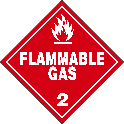 2.12.12.12.1Csomagolási osztály-----Környezeti veszélyességNincsNincsNincsNincsNincsEgyéb információkERG Szám126Minősített termék a Veszélyes Anyagok Szállítására vonatkozó Szabályozás szerinti következő szekciókban: 2.13-2.17 (2-es osztály)ERG Szám126ERG Szám126Emergency shedules (EmS)F-D, S-UEgészség2Gyúlékonyság4Fizikai veszély0OsztályozásBizonyításGyúlékony Aerosol – 1 kategóriaMérési teszt adatai alapjánNyomás alatt lévő gáz – Compresszált gázSzámításos módszerSúlyos szemsérülés/szem irritáció – 2A kategóriaSzámításos módszerCélzott szervi toxicitás (egyszeri behatás) (légzőszervi irritáció) – 3 kategóriaSzámításos módszerCélzott szervi toxicitás (egyszeri behatás) ( Narkotikus hatás) – 3 kategóriaSzámításos módszerCélzott szervi toxicitás (Ismétlődő behatás) – 2 kategóriaSzámításos módszerBelégzés veszély – 1 kategóriaSzámításos módszer